	La réalité augmentée permet aujourd’hui la reconnaissance d’un modèle numérique dans un flux vidéo. Cette solution est particulièrement bien adaptée à la formation car elle permet de donner de l’autonomie à l’élève, de faire le lien entre le numérique et la réalité, et d’améliorer l’apprentissage par la spatialisation des informations.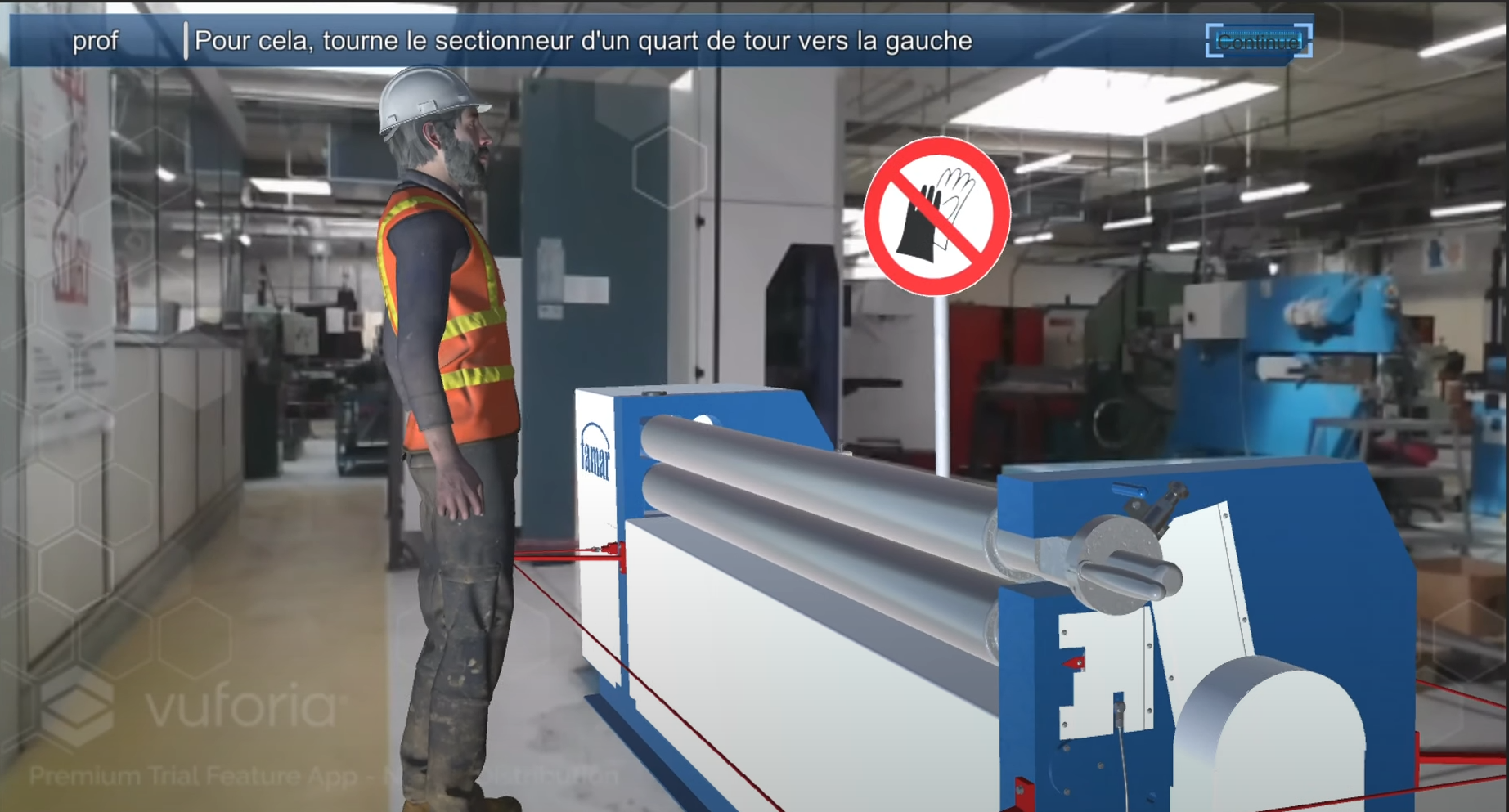 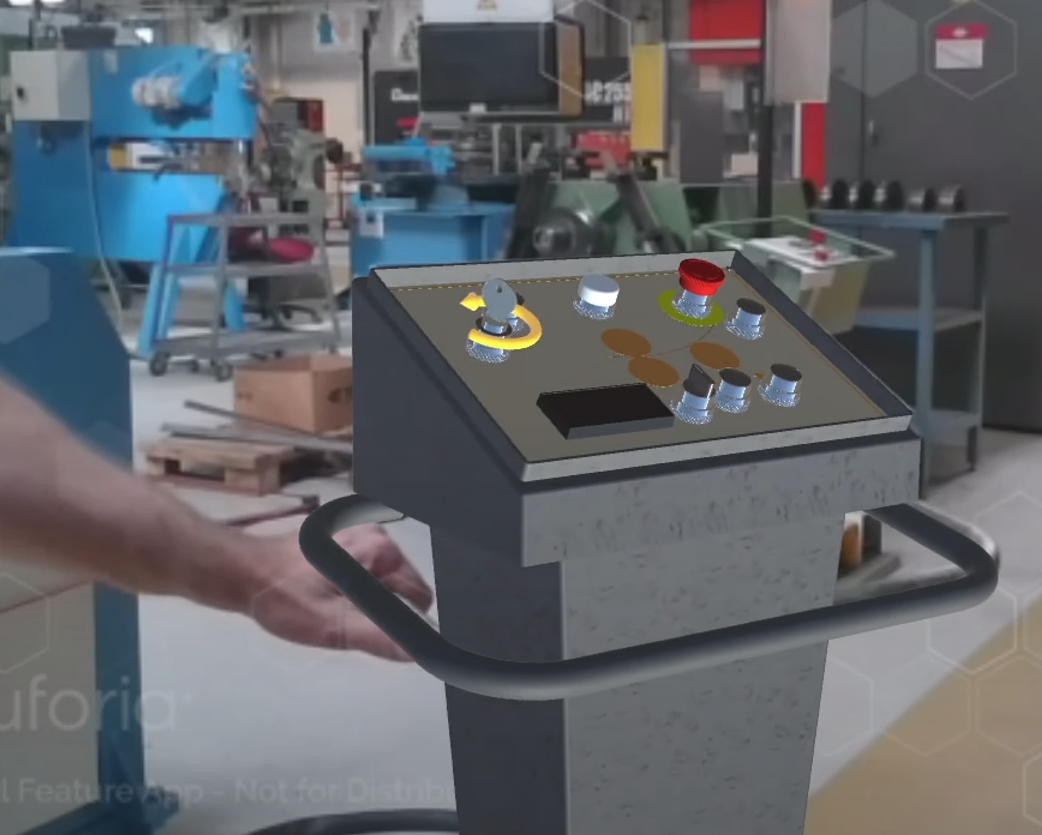 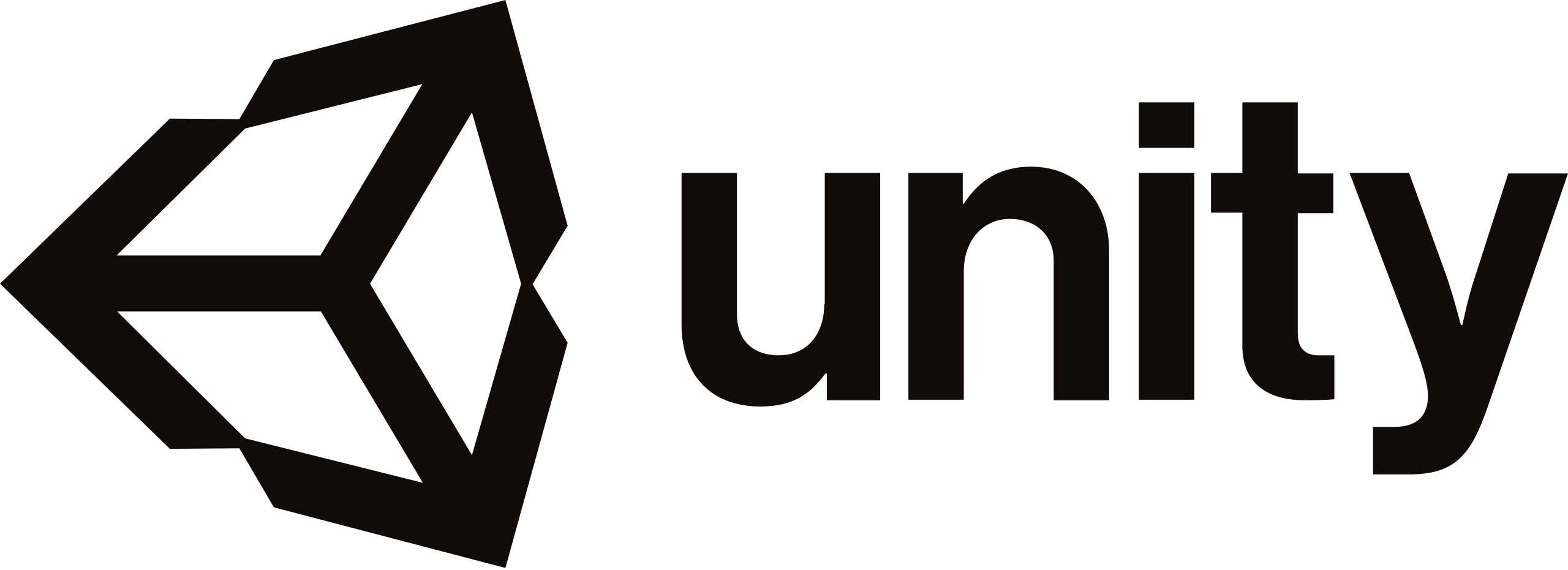 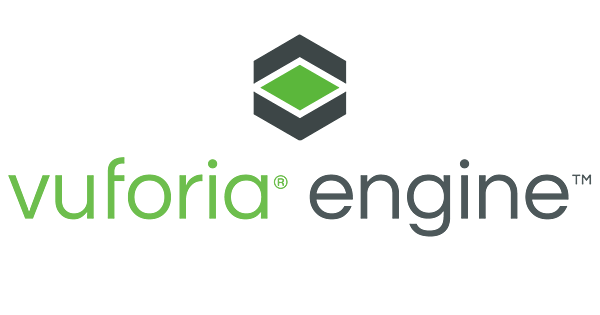 Ce qu’il vous faut :Pour pouvoir utiliser la réalité augmentée avec reconnaissance de modèle numérique il vous faut les éléments suivants :Le modèle numérique / le modèle réelSi vous utilisez SolidWorks, la macro Obj : https://notepad.xavierdetourbet.com/exporter-fichier-obj-depuis-solidworksLe logiciel Blender : https://www.blender.org/downloadLe logiciel Unity : https://unity.com/fr/downloadInscription à Vuforia : https://developer.vuforia.com/vui/auth/register(Optionnel) Dialogue System : https://assetstore.unity.com/packages/tools/ai/dialogue-system-for-unity-11672Model Target GeneratorLe logiciel est gratuit est disponible à l’adresse suivante :https://developer.vuforia.com/downloads/toolIl permet de fournir à Unity les éléments permettant la reconnaissance de votre modèle numériqueCréation de projetLa création de projet se fait par l’intermédiaire de l’Unity Hub. Veillez à prendre la même version que dans le tutoriel  (Unity 2020.3.12).Prise en mainD’autres sources d’informations pour se familiariser avec Unity qui me semblent pertinentes sont les suivantes :https://www.youtube.com/c/UnityPourlesnulshttps://www.youtube.com/c/TUTOUNITYFRImports + texturesDes sources gratuites et sans inscription pour récupérer des textures : https://ambientcg.comhttps://polyhaven.com/texturesPrésentation application escalier et garde-corpsLa vidéo de présentation complète de l’application est disponible à l’adresse suivante :https://www.youtube.com/watch?v=hzpFZtXaFEU&t=9sDialogue SystemDialogue system est un asset payant, je n’ai pas de conflit d’intérêt. J’ai moi-même acheté cet asset lorsqu’il était à moitié prix et je vous conseille de faire de même. Il faut être patient mais plusieurs fois dans l’année il est en réduction. Ce système est bien adapter à nos pratiques et permet de créer facilement une démarche pédagogique. Beaucoup de tutoriels vidéo sont disponibles à l’adresse suivante :https://www.pixelcrushers.com/dialogue-system/dialogue-system-tutorials/	La documentation complète est disponible à cette adresse :https://www.pixelcrushers.com/dialogue_system/manual2x/html/tutorials.htmlIl n’y a pas besoin de savoir scripter pour pouvoir utiliser cet asset. C’est pourquoi il me semble intéressant de vous le présenter.Conclusion :La réalité augmentée apporte beaucoup à l’enseignement, bien évidement tout ne doit pas être basé là-dessus mais c’est un outil qu’on ne doit pas négliger. La solution dialogue System est très intéressante mais s’adresse à un publique qui n’a pas de problème avec la lecture. Le travail nécessaire pour ce genre de résultat est bien évidement conséquent. La vidéo non exhaustive ci-dessous montre 12h de travail condensé en 20 min :https://www.youtube.com/watch?v=3CcRyQI5BkU&t=262sJe reste à votre disposition et serais ravi d’échanger avec vous  ou de répondre à vos questions à l’adresse ci-dessous :Pierre.chauvin@ac-orleans-tours.fr